НАКАЗПО ГАННІВСЬКІЙ ЗАГАЛЬНООСВІТНІЙ ШКОЛІ І-ІІІ СТУПЕНІВПЕТРІВСЬКОЇ РАЙОННОЇ РАДИ КІРОВОГРАДСЬКОЇ ОБЛАСТІвід 28 жовтня 2019 року                                                                                № 233с. ГаннівкаПро проведення Тижня знаньбезпеки життєдіяльності на тему:«Про вогонь нам треба знати, з ним не можна жартувати»На виконання наказу начальника відділу освіти райдержадміністрації від 25 жовтня 2019 року № 196 «Про проведення Тижня знань безпеки життєдіяльності в закладах освіти району»НАКАЗУЮ:1. Заступнику директора з навчально-виховної роботи Ганнівської загальноосвітньої школи І-ІІІ ступенів ЩУРИК О.О., заступнику завідувача з навчально-виховної роботи Володимирівської загальноосвітньої школи І-ІІ ступенів, філії Ганнівської загальноосвітньої школи І-ІІІ ступенів ПОГОРЄЛІЙ Т.М., заступнику завідувача з навчально-виховної роботи Іскрівської загальноосвітньої школи І-ІІІ ступенів, філії Ганнівської загальноосвітньої школи І-ІІІ ступенів БОНДАРЄВІЙ Н.П.: 1) провести з 04 по 08 листопада 2019 року Тиждень знань безпеки життєдіяльності в підпорядкованих закладах освіти;2) під час підготовки і проведення Тижня:- керуватися Методичними рекомендаціями комунального закладу «Кіровоградський інститут післядипломної педагогічної освіти Василя Сухомлинського» від 19.08.2019 року №572/18-09 щодо проведення Тижнів безпеки життєдіяльності в закладах освіти  області  в 2019/2020 навчальному році та Системою управління охороною праці закладу;- використати матеріали Кодексу цивільного захисту України, Правил дорожнього руху, Правил пожежної безпеки для закладів, установ і організацій системи освіти України, відповідних тематичних розділів програм викладання предмету «Основи здоров’я» та інші матеріали з даної тематики;3) до 11 листопада 2019 року подати відділу освіти районної державної адміністрації матеріали проведення Тижня у друкованому вигляді й на оптичних носіях (наказ про проведення, план – графік і план – сітка, наказ про підсумки, інформація, фото, відеоматеріали та  кращі роботи учнів і вихованців).2. Контроль за виконанням даного наказу покласти на заступника директора з навчально-виховної роботи Ганнівської загальноосвітньої школи І-ІІІ ступенів ГРИШАЄВУ О.В., завідувача Володимирівської загальноосвітньої школи І-ІІ ступенів, філії Ганнівської загальноосвітньої школи І-ІІІ ступенів МІЩЕНКО М. І., на завідувача Іскрівської загальноосвітньої школи І-ІІІ ступенів, філії Ганнівської загальноосвітньої школи І-ІІІ ступенів ЯНИШИНА В.М. Директор школи                                                                                          О.КанівецьЗ наказом ознайомлені:                                                                          О.ЩурикО.ГришаєваВ.ЯнишинМ.МіщенкоТ.ПогорєлаН.Бондарєва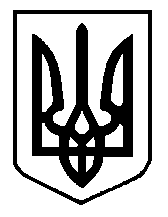 